УВЕДОМЛЕНИЕ	По поручению Кабинета Советом Министров СССР доводим до сведения Российской Федерации, иных Республик на территории СССР о том, что, согласно Постановлению Верховного Совета СССР от 31 августа 2017 года предоставлены значительные налоговые льготы по долгам, образовавшимся в результате длительной неуплаты налогов и сборов в бюджет СССР: Российской Федерации; её субъектам; республикам; организациям, указанным в пункте 14 Постановления.	Уведомляем, что с 01 сентября 2017 года:- все организации, указанные в пункте Постановления ВС СССР от 31 августа 2017 года, с 01 сентября 2017 года получают финансирование из бюджета СССР, путём погашения долгов по налогам и сборам управляющих организаций: Российской Федерации; её субъектам; республикам;- все сотрудники организаций, указанные в пункте 14 Постановления зачисляются на службу и работу в Союзе Советских Социалистических Республик и имеют право отказаться от поступления на службу или работу в СССР, путём увольнения без получения содержания.	Требуется довести до сведения сотрудников ведомств, в адрес которых будет направлено настоящее уведомление текст Постановления Верховного Совета СССР тринадцатого созыва от 31 августа 2017 года, с которым можно ознакомиться на официальном сайте 	С текстом Постановления Верховного Совета СССР тринадцатого созыва можно ознакомиться на официальных сайтах советской власти: http://ussrgov.su/ , http://souzknr.ru/  в разделах Акты.Приложение: Постановление Верховного Совета СССР тринадцатого созыва от 31.08.2017г.И.о. Руководителя 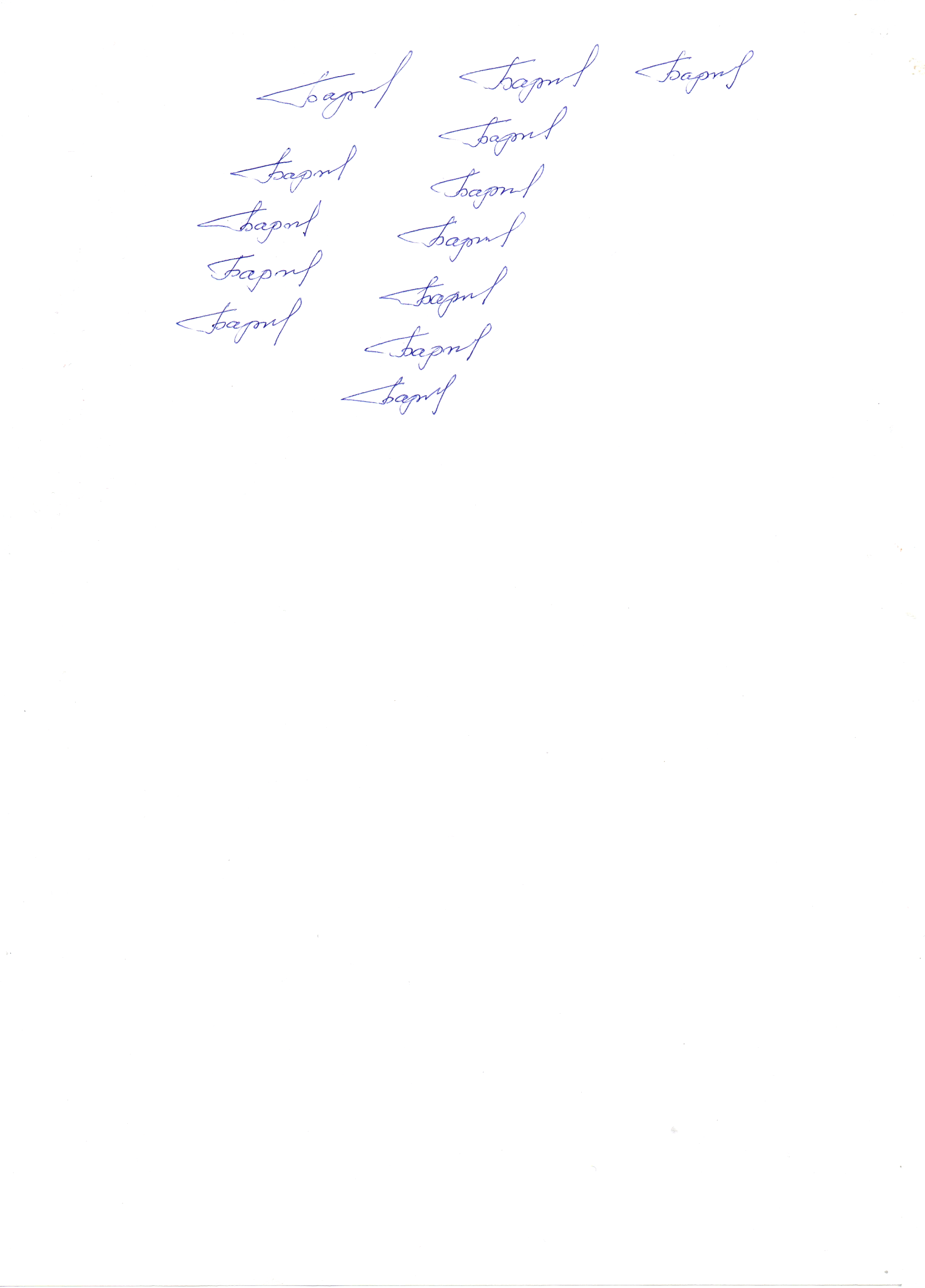 Главной Государственной Налоговой Инспекции СССР                                         ___________________В. Баранов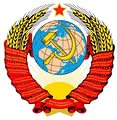 ГЛАВНАЯ ГОСУДАРСТВЕННАЯ НАЛОГОВАЯ ИНСПЕКЦИЯ СССРПроспект Академика Сахарова, 18, Москва, 101000, СССРE-mail: nalog_ussr.7703@list.ru № _1400__ « _1_ » _сентября_ 2017 г. ВСЕМ ОРГАНИЗАЦИЯМ НА ТЕРРИТОРИИ СССР